         О внесении изменений в постановление администрации Ибресинского района Чувашской Республики от 07.12.2016  №668 «Об утверждении Перечня муниципального имущества Ибресинского района для предостваления его во владение и (или) в пользование на долгосрочной основе (в том числе по льготным ставкам арендной платы) субъектам малого и среднего предпринимательства и организациям, образующим инфраструктуру поддержки малого и среднего предпринимательства»В соответствии с Федеральным законом от 24 июля 2007 г. N 209-ФЗ "О развитии малого и среднего предпринимательства в Российской Федерации", Порядком формирования, ведения и обязательного опубликования перечней муниципального имущества Ибресинского района Чувашской Республики, свободного о прав третьих лиц (за исключением имущественных прав субъектов малого и среднего предпринимательства), для оказания имущественной поддержки субъектам малого и среднего предпринимательства, утвержденным решением Собрания депутатов Ибресинского района от 25.12.2008 №26, администрация Ибресинского района Чувашской Республики постановляет:1. Внести в постановление администрации Ибресинского района Чувашской Республики от 07.12.2016 №668 «Об  утверждении  Перечня муниципального имущества Ибресинского района для предоставления его во владение и (или) в пользование на долгосрочной основе (в том числе по льготным ставкам арендной платы) субъектам малого и среднего предпринимательства  и организациям, образующим инфраструктуру поддержки малого и среднего предпринимательства» следующие изменения:1.1. Приложение Перечень муниципального имущества Ибресинского района Чувашской Республики для предоставления его во владение и (или) в пользование на долгосрочной основе (в том числе по льготным ставкам арендной платы) субъектам малого и среднего предпринимательства  и организациям, образующим инфраструктуру поддержки малого и среднего предпринимательства» изложить в новой редакции согласно приложению к настоящему постановлению.2. Признать утратившим силу постановление администрации Ибресинского района Чувашской Республики от 17.09.2018 №489 «О внесении изменений в постановление администрации Ибресинского района Чувашской Республики от 24.08.2017 г. №485 «Об  утверждении  Перечня муниципального имущества Ибресинского района для предоставления его во владение и (или) в пользование на долгосрочной основе (в том числе по льготным ставкам арендной платы) субъектам малого и среднего предпринимательства  и организациям, образующим инфраструктуру поддержки малого и среднего предпринимательства»3. Настоящее постановление вступает в силу после его официального опубликования.Глава администрацииИбресинского района                                                                    С.В. ГорбуновФедосеева Л.А.8 (83538) 2-25-71ЧĂВАШ РЕСПУБЛИКИ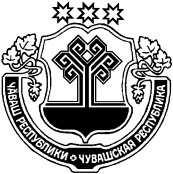 ЧУВАШСКАЯ РЕСПУБЛИКАЙĚПРЕÇ РАЙОНАДМИНИСТРАЦИЙĚЙЫШĂНУ09.08.2019    480 № Йěпреç поселокě АДМИНИСТРАЦИЯИБРЕСИНСКОГО РАЙОНА ПОСТАНОВЛЕНИЕ 09.08.2019    № 480поселок ИбресиПриложениеПриложениеПриложениеПриложениек постановлению администрациик постановлению администрациик постановлению администрациик постановлению администрацииИбресинского района Чувашской РеспубликиИбресинского района Чувашской РеспубликиИбресинского района Чувашской РеспубликиИбресинского района Чувашской Республикиот 09.08.2019 № 480от 09.08.2019 № 480от 09.08.2019 № 480от 09.08.2019 № 480 Перечень муниципального имущества Ибресинского района Чувашской Республики для предоставления его во владение и (или) в пользование                                                                                                                                                                                                                                                                                              на долгосрочной основе по льготным ставкам арендной платы субъектам малого и среднего предпринимательства Перечень муниципального имущества Ибресинского района Чувашской Республики для предоставления его во владение и (или) в пользование                                                                                                                                                                                                                                                                                              на долгосрочной основе по льготным ставкам арендной платы субъектам малого и среднего предпринимательства Перечень муниципального имущества Ибресинского района Чувашской Республики для предоставления его во владение и (или) в пользование                                                                                                                                                                                                                                                                                              на долгосрочной основе по льготным ставкам арендной платы субъектам малого и среднего предпринимательства Перечень муниципального имущества Ибресинского района Чувашской Республики для предоставления его во владение и (или) в пользование                                                                                                                                                                                                                                                                                              на долгосрочной основе по льготным ставкам арендной платы субъектам малого и среднего предпринимательства Перечень муниципального имущества Ибресинского района Чувашской Республики для предоставления его во владение и (или) в пользование                                                                                                                                                                                                                                                                                              на долгосрочной основе по льготным ставкам арендной платы субъектам малого и среднего предпринимательства Перечень муниципального имущества Ибресинского района Чувашской Республики для предоставления его во владение и (или) в пользование                                                                                                                                                                                                                                                                                              на долгосрочной основе по льготным ставкам арендной платы субъектам малого и среднего предпринимательства Перечень муниципального имущества Ибресинского района Чувашской Республики для предоставления его во владение и (или) в пользование                                                                                                                                                                                                                                                                                              на долгосрочной основе по льготным ставкам арендной платы субъектам малого и среднего предпринимательства Перечень муниципального имущества Ибресинского района Чувашской Республики для предоставления его во владение и (или) в пользование                                                                                                                                                                                                                                                                                              на долгосрочной основе по льготным ставкам арендной платы субъектам малого и среднего предпринимательства Перечень муниципального имущества Ибресинского района Чувашской Республики для предоставления его во владение и (или) в пользование                                                                                                                                                                                                                                                                                              на долгосрочной основе по льготным ставкам арендной платы субъектам малого и среднего предпринимательства Перечень муниципального имущества Ибресинского района Чувашской Республики для предоставления его во владение и (или) в пользование                                                                                                                                                                                                                                                                                              на долгосрочной основе по льготным ставкам арендной платы субъектам малого и среднего предпринимательства Перечень муниципального имущества Ибресинского района Чувашской Республики для предоставления его во владение и (или) в пользование                                                                                                                                                                                                                                                                                              на долгосрочной основе по льготным ставкам арендной платы субъектам малого и среднего предпринимательства Перечень муниципального имущества Ибресинского района Чувашской Республики для предоставления его во владение и (или) в пользование                                                                                                                                                                                                                                                                                              на долгосрочной основе по льготным ставкам арендной платы субъектам малого и среднего предпринимательства Перечень муниципального имущества Ибресинского района Чувашской Республики для предоставления его во владение и (или) в пользование                                                                                                                                                                                                                                                                                              на долгосрочной основе по льготным ставкам арендной платы субъектам малого и среднего предпринимательства Перечень муниципального имущества Ибресинского района Чувашской Республики для предоставления его во владение и (или) в пользование                                                                                                                                                                                                                                                                                              на долгосрочной основе по льготным ставкам арендной платы субъектам малого и среднего предпринимательства Перечень муниципального имущества Ибресинского района Чувашской Республики для предоставления его во владение и (или) в пользование                                                                                                                                                                                                                                                                                              на долгосрочной основе по льготным ставкам арендной платы субъектам малого и среднего предпринимательства Перечень муниципального имущества Ибресинского района Чувашской Республики для предоставления его во владение и (или) в пользование                                                                                                                                                                                                                                                                                              на долгосрочной основе по льготным ставкам арендной платы субъектам малого и среднего предпринимательства Перечень муниципального имущества Ибресинского района Чувашской Республики для предоставления его во владение и (или) в пользование                                                                                                                                                                                                                                                                                              на долгосрочной основе по льготным ставкам арендной платы субъектам малого и среднего предпринимательства Перечень муниципального имущества Ибресинского района Чувашской Республики для предоставления его во владение и (или) в пользование                                                                                                                                                                                                                                                                                              на долгосрочной основе по льготным ставкам арендной платы субъектам малого и среднего предпринимательства Перечень муниципального имущества Ибресинского района Чувашской Республики для предоставления его во владение и (или) в пользование                                                                                                                                                                                                                                                                                              на долгосрочной основе по льготным ставкам арендной платы субъектам малого и среднего предпринимательства Перечень муниципального имущества Ибресинского района Чувашской Республики для предоставления его во владение и (или) в пользование                                                                                                                                                                                                                                                                                              на долгосрочной основе по льготным ставкам арендной платы субъектам малого и среднего предпринимательства Перечень муниципального имущества Ибресинского района Чувашской Республики для предоставления его во владение и (или) в пользование                                                                                                                                                                                                                                                                                              на долгосрочной основе по льготным ставкам арендной платы субъектам малого и среднего предпринимательства Перечень муниципального имущества Ибресинского района Чувашской Республики для предоставления его во владение и (или) в пользование                                                                                                                                                                                                                                                                                              на долгосрочной основе по льготным ставкам арендной платы субъектам малого и среднего предпринимательства Перечень муниципального имущества Ибресинского района Чувашской Республики для предоставления его во владение и (или) в пользование                                                                                                                                                                                                                                                                                              на долгосрочной основе по льготным ставкам арендной платы субъектам малого и среднего предпринимательства Перечень муниципального имущества Ибресинского района Чувашской Республики для предоставления его во владение и (или) в пользование                                                                                                                                                                                                                                                                                              на долгосрочной основе по льготным ставкам арендной платы субъектам малого и среднего предпринимательства Перечень муниципального имущества Ибресинского района Чувашской Республики для предоставления его во владение и (или) в пользование                                                                                                                                                                                                                                                                                              на долгосрочной основе по льготным ставкам арендной платы субъектам малого и среднего предпринимательства Перечень муниципального имущества Ибресинского района Чувашской Республики для предоставления его во владение и (или) в пользование                                                                                                                                                                                                                                                                                              на долгосрочной основе по льготным ставкам арендной платы субъектам малого и среднего предпринимательства Перечень муниципального имущества Ибресинского района Чувашской Республики для предоставления его во владение и (или) в пользование                                                                                                                                                                                                                                                                                              на долгосрочной основе по льготным ставкам арендной платы субъектам малого и среднего предпринимательства Перечень муниципального имущества Ибресинского района Чувашской Республики для предоставления его во владение и (или) в пользование                                                                                                                                                                                                                                                                                              на долгосрочной основе по льготным ставкам арендной платы субъектам малого и среднего предпринимательства Перечень муниципального имущества Ибресинского района Чувашской Республики для предоставления его во владение и (или) в пользование                                                                                                                                                                                                                                                                                              на долгосрочной основе по льготным ставкам арендной платы субъектам малого и среднего предпринимательства Перечень муниципального имущества Ибресинского района Чувашской Республики для предоставления его во владение и (или) в пользование                                                                                                                                                                                                                                                                                              на долгосрочной основе по льготным ставкам арендной платы субъектам малого и среднего предпринимательства Перечень муниципального имущества Ибресинского района Чувашской Республики для предоставления его во владение и (или) в пользование                                                                                                                                                                                                                                                                                              на долгосрочной основе по льготным ставкам арендной платы субъектам малого и среднего предпринимательства Перечень муниципального имущества Ибресинского района Чувашской Республики для предоставления его во владение и (или) в пользование                                                                                                                                                                                                                                                                                              на долгосрочной основе по льготным ставкам арендной платы субъектам малого и среднего предпринимательства№ п/пНомер в реестре имущест-ва1Адрес (местоположение) объектаСтруктурированный адрес объектаСтруктурированный адрес объектаСтруктурированный адрес объектаСтруктурированный адрес объектаСтруктурированный адрес объектаСтруктурированный адрес объектаСтруктурированный адрес объектаСтруктурированный адрес объектаСтруктурированный адрес объектаСтруктурированный адрес объектаСтруктурированный адрес объектаВид объекта недвижимости; движимое имуществоСведения о недвижимом имуществе или его частиСведения о недвижимом имуществе или его частиСведения о недвижимом имуществе или его частиСведения о недвижимом имуществе или его частиСведения о недвижимом имуществе или его частиСведения о недвижимом имуществе или его частиСведения о недвижимом имуществе или его частиСведения о движимом имуществе11Сведения о движимом имуществе11Сведения о движимом имуществе11Сведения о движимом имуществе11Сведения о движимом имуществе11Сведения о движимом имуществе11Сведения о праве аренды или безвозмездного пользования имуществом12Сведения о праве аренды или безвозмездного пользования имуществом12Сведения о праве аренды или безвозмездного пользования имуществом12Сведения о праве аренды или безвозмездного пользования имуществом12Сведения о праве аренды или безвозмездного пользования имуществом12Сведения о праве аренды или безвозмездного пользования имуществом12Сведения о праве аренды или безвозмездного пользования имуществом12Сведения о праве аренды или безвозмездного пользования имуществом12Сведения о праве аренды или безвозмездного пользования имуществом12Сведения о праве аренды или безвозмездного пользования имуществом12Указать одно из значений:  в перечне  (изменениях в перечни)Сведения о правовом акте, в соответствии с которым имущество включено в перечень (изменены сведения об имуществе в перечне)14Сведения о правовом акте, в соответствии с которым имущество включено в перечень (изменены сведения об имуществе в перечне)14Сведения о правовом акте, в соответствии с которым имущество включено в перечень (изменены сведения об имуществе в перечне)14Сведения о правовом акте, в соответствии с которым имущество включено в перечень (изменены сведения об имуществе в перечне)14№ п/пНомер в реестре имущест-ва1Адрес (местоположение) объектаСтруктурированный адрес объектаСтруктурированный адрес объектаСтруктурированный адрес объектаСтруктурированный адрес объектаСтруктурированный адрес объектаСтруктурированный адрес объектаСтруктурированный адрес объектаСтруктурированный адрес объектаСтруктурированный адрес объектаСтруктурированный адрес объектаСтруктурированный адрес объектаВид объекта недвижимости; движимое имуществоКадастровый номер 7Кадастровый номер 7Номер части объекта недвижимости согласно сведениям государственного кадастра недвижимости8Основная характеристика объекта недвижимости9Основная характеристика объекта недвижимости9Основная характеристика объекта недвижимости9Наименование объекта учета10Сведения о движимом имуществе11Сведения о движимом имуществе11Сведения о движимом имуществе11Сведения о движимом имуществе11Сведения о движимом имуществе11Сведения о движимом имуществе11организации, образующей инфраструктуру поддержки субъектов малого и среднего предпринимательстваорганизации, образующей инфраструктуру поддержки субъектов малого и среднего предпринимательстваорганизации, образующей инфраструктуру поддержки субъектов малого и среднего предпринимательстваорганизации, образующей инфраструктуру поддержки субъектов малого и среднего предпринимательстваорганизации, образующей инфраструктуру поддержки субъектов малого и среднего предпринимательствасубъекта малого и среднего предпринимательствасубъекта малого и среднего предпринимательствасубъекта малого и среднего предпринимательствасубъекта малого и среднего предпринимательствасубъекта малого и среднего предпринимательстваУказать одно из значений:  в перечне  (изменениях в перечни)Сведения о правовом акте, в соответствии с которым имущество включено в перечень (изменены сведения об имуществе в перечне)14Сведения о правовом акте, в соответствии с которым имущество включено в перечень (изменены сведения об имуществе в перечне)14Сведения о правовом акте, в соответствии с которым имущество включено в перечень (изменены сведения об имуществе в перечне)14Сведения о правовом акте, в соответствии с которым имущество включено в перечень (изменены сведения об имуществе в перечне)14№ п/пНомер в реестре имущест-ва1Адрес (местоположение) объектаСтруктурированный адрес объектаСтруктурированный адрес объектаСтруктурированный адрес объектаСтруктурированный адрес объектаСтруктурированный адрес объектаСтруктурированный адрес объектаСтруктурированный адрес объектаСтруктурированный адрес объектаСтруктурированный адрес объектаСтруктурированный адрес объектаСтруктурированный адрес объектаВид объекта недвижимости; движимое имуществоКадастровый номер 7Кадастровый номер 7Номер части объекта недвижимости согласно сведениям государственного кадастра недвижимости8Тип (площадь - для земельных участков, зданий, помещений;  протяженность, объем, площадь, глубина залегания и т.п. - для сооружений; протяженность, объем, площадь, глубина залегания и т.п. согласно проектной документации - для объектов незавершенного строительства)Фактическое значение/ Проектируемое значение (для объектов незавершенного строительства)Единица измерения (для площади - кв. м; для протяженности - м; для глубины залегания - м; для объема - куб. м)Наименование объекта учета10Тип: оборудование, машины, механизмы, установки, транспортные средства, инвентарь, инструменты, иноеГосударственный регистрационный знак (при наличии)Наименование объекта учетаМарка, модельГод выпускаКадастровый номер объекта недвижимого имущества, в том числе земельного участка, в (на) котором расположен объектПравообладательПравообладательПравообладательДокументы основаниеДокументы основаниеПравообладательПравообладательПравообладательДокументы основаниеДокументы основаниеУказать одно из значений:  в перечне  (изменениях в перечни)Наименование органа, принявшего документВид документаРеквизиты документаРеквизиты документа№ п/пНомер в реестре имущест-ва1Адрес (местоположение) объектаНаименование субъекта Российской Федерации3Наименование муниципального района / городского округа / внутригородского округа территории города федерального значенияНаименование городского поселения / сельского поселения/ внутригородского района городского округаВид населен-ного пунктаНаиме-нование населен-ного пунктаТип элемента планировочной структурыНаиме-нование элемента плани-ровоч-ной структу-рыТип элемента улично-дорожной сетиНаимено-вание элемента улично-дорожной сетиНомер дома (включая литеру)Тип и номер корпуса, строения, владенияВид объекта недвижимости; движимое имуществоКадастровый номер 7Кадастровый номер 7Номер части объекта недвижимости согласно сведениям государственного кадастра недвижимости8Тип (площадь - для земельных участков, зданий, помещений;  протяженность, объем, площадь, глубина залегания и т.п. - для сооружений; протяженность, объем, площадь, глубина залегания и т.п. согласно проектной документации - для объектов незавершенного строительства)Фактическое значение/ Проектируемое значение (для объектов незавершенного строительства)Единица измерения (для площади - кв. м; для протяженности - м; для глубины залегания - м; для объема - куб. м)Наименование объекта учета10Тип: оборудование, машины, механизмы, установки, транспортные средства, инвентарь, инструменты, иноеГосударственный регистрационный знак (при наличии)Наименование объекта учетаМарка, модельГод выпускаКадастровый номер объекта недвижимого имущества, в том числе земельного участка, в (на) котором расположен объектПолное наиме-нованиеОГРНИННДата заключе-ния договораДата окончания действия договораПолное наиме-нованиеОГРНИННДата заключе-ния договораДата окончания действия договораУказать одно из значений:  в перечне  (изменениях в перечни)Наименование органа, принявшего документВид документаДатаНомер№ п/пНомер в реестре имущест-ва1Адрес (местоположение) объектаНаименование субъекта Российской Федерации3Наименование муниципального района / городского округа / внутригородского округа территории города федерального значенияНаименование городского поселения / сельского поселения/ внутригородского района городского округаВид населен-ного пунктаНаиме-нование населен-ного пунктаТип элемента планировочной структурыНаиме-нование элемента плани-ровоч-ной структу-рыТип элемента улично-дорожной сетиНаимено-вание элемента улично-дорожной сетиНомер дома (включая литеру)Тип и номер корпуса, строения, владенияВид объекта недвижимости; движимое имуществоКадастровый номер 7Кадастровый номер 7Номер части объекта недвижимости согласно сведениям государственного кадастра недвижимости8Тип (площадь - для земельных участков, зданий, помещений;  протяженность, объем, площадь, глубина залегания и т.п. - для сооружений; протяженность, объем, площадь, глубина залегания и т.п. согласно проектной документации - для объектов незавершенного строительства)Фактическое значение/ Проектируемое значение (для объектов незавершенного строительства)Единица измерения (для площади - кв. м; для протяженности - м; для глубины залегания - м; для объема - куб. м)Наименование объекта учета10Тип: оборудование, машины, механизмы, установки, транспортные средства, инвентарь, инструменты, иноеГосударственный регистрационный знак (при наличии)Наименование объекта учетаМарка, модельГод выпускаКадастровый номер объекта недвижимого имущества, в том числе земельного участка, в (на) котором расположен объектПолное наиме-нованиеОГРНИННДата заключе-ния договораДата окончания действия договораПолное наиме-нованиеОГРНИННДата заключе-ния договораДата окончания действия договораУказать одно из значений:  в перечне  (изменениях в перечни)Наименование органа, принявшего документВид документаДатаНомер№ п/пНомер в реестре имущест-ва1Адрес (местоположение) объектаНаименование субъекта Российской Федерации3Наименование муниципального района / городского округа / внутригородского округа территории города федерального значенияНаименование городского поселения / сельского поселения/ внутригородского района городского округаВид населен-ного пунктаНаиме-нование населен-ного пунктаТип элемента планировочной структурыНаиме-нование элемента плани-ровоч-ной структу-рыТип элемента улично-дорожной сетиНаимено-вание элемента улично-дорожной сетиНомер дома (включая литеру)Тип и номер корпуса, строения, владенияВид объекта недвижимости; движимое имуществоКадастровый номер 7Кадастровый номер 7Номер части объекта недвижимости согласно сведениям государственного кадастра недвижимости8Тип (площадь - для земельных участков, зданий, помещений;  протяженность, объем, площадь, глубина залегания и т.п. - для сооружений; протяженность, объем, площадь, глубина залегания и т.п. согласно проектной документации - для объектов незавершенного строительства)Фактическое значение/ Проектируемое значение (для объектов незавершенного строительства)Единица измерения (для площади - кв. м; для протяженности - м; для глубины залегания - м; для объема - куб. м)Наименование объекта учета10Тип: оборудование, машины, механизмы, установки, транспортные средства, инвентарь, инструменты, иноеГосударственный регистрационный знак (при наличии)Наименование объекта учетаМарка, модельГод выпускаКадастровый номер объекта недвижимого имущества, в том числе земельного участка, в (на) котором расположен объектПолное наиме-нованиеОГРНИННДата заключе-ния договораДата окончания действия договораПолное наиме-нованиеОГРНИННДата заключе-ния договораДата окончания действия договораУказать одно из значений:  в перечне  (изменениях в перечни)Наименование органа, принявшего документВид документаДатаНомер№ п/пНомер в реестре имущест-ва1Адрес (местоположение) объектаНаименование субъекта Российской Федерации3Наименование муниципального района / городского округа / внутригородского округа территории города федерального значенияНаименование городского поселения / сельского поселения/ внутригородского района городского округаВид населен-ного пунктаНаиме-нование населен-ного пунктаТип элемента планировочной структурыНаиме-нование элемента плани-ровоч-ной структу-рыТип элемента улично-дорожной сетиНаимено-вание элемента улично-дорожной сетиНомер дома (включая литеру)Тип и номер корпуса, строения, владенияВид объекта недвижимости; движимое имуществоНомерТип (кадастровый, условный, устаревший)Номер части объекта недвижимости согласно сведениям государственного кадастра недвижимости8Тип (площадь - для земельных участков, зданий, помещений;  протяженность, объем, площадь, глубина залегания и т.п. - для сооружений; протяженность, объем, площадь, глубина залегания и т.п. согласно проектной документации - для объектов незавершенного строительства)Фактическое значение/ Проектируемое значение (для объектов незавершенного строительства)Единица измерения (для площади - кв. м; для протяженности - м; для глубины залегания - м; для объема - куб. м)Наименование объекта учета10Тип: оборудование, машины, механизмы, установки, транспортные средства, инвентарь, инструменты, иноеГосударственный регистрационный знак (при наличии)Наименование объекта учетаМарка, модельГод выпускаКадастровый номер объекта недвижимого имущества, в том числе земельного участка, в (на) котором расположен объектПолное наиме-нованиеОГРНИННДата заключе-ния договораДата окончания действия договораПолное наиме-нованиеОГРНИННДата заключе-ния договораДата окончания действия договораУказать одно из значений:  в перечне  (изменениях в перечни)Наименование органа, принявшего документВид документаДатаНомер123456789101112131415161718192021222324252627282930313233343536373839404142431П0512004200855Чувашская Республика, Ибресинский район, п.Буинск, ул. Лесная, 20 Чувашская РеспубликаИбресинский районБуинское сельское поселениепоселокБуинскулицаЛесная20Здание21:10:000000:3411кадастровыйплощадь255,84кв. мЗданиеВ перечнеАдминистрации Ибресинского района Чувашской РеспубликиПостановление администрации Ибресинского района Чувашской Республики17.09.20184892П0512002900851Чувашская Республика, Ибресинский район, п.Бугуяны ул.Школьная д.11Чувашская РеспубликаИбресинский районКировское сельское поселениепоселокБугуянулицаШкольная11Здание21:10:020502:215кадастровыйплощадь1251,8кв. мЗданиеВ перечнеАдминистрации Ибресинского района Чувашской РеспубликиПостановление администрации Ибресинского района Чувашской Республики17.09.20184893П0512002900850Чувашская Республика, Ибресинский район, п.Бугуяны ул.Школьная д.4Чувашская РеспубликаИбресинский районКировское сельское поселениепоселокБугуянулицаШкольная4Здание21:10:020502:206кадастровыйплощадь91,5кв. мЗданиеВ перечнеАдминистрации Ибресинского района Чувашской РеспубликиПостановление администрации Ибресинского района Чувашской Республики17.09.20184894П0512002900852Чувашская Республика, Ибресинский район, п.Бугуяны ул.Школьная д.11Чувашская РеспубликаИбресинский районКировское сельское поселениепоселокБугуянулицаШкольная11Здание21:10:020502:204кадастровыйплощадь123,7кв. мЗданиеВ перечнеАдминистрации Ибресинского района Чувашской РеспубликиПостановление администрации Ибресинского района Чувашской Республики17.09.20184895П0512004200394Чувашская Республика, Ибресинский район, п.Ибреси, ул.Маресьева, 61Чувашская РеспубликаИбресинский районИбресинское городское поселениепоселокИбресиулицаМаресьева61Помещение21:10:000000:3807кадастровыйплощадь20,16кв. мПомещениеВ перечнеАдминистрации Ибресинского района Чувашской РеспубликиПостановление администрации Ибресинского района Чувашской Республики17.09.20184896П0512004200392Чувашская Республика, Ибресинский район, п.Ибреси, ул.Маресьева, 61Чувашская РеспубликаИбресинский районИбресинское городское поселениепоселокИбресиулицаМаресьева61Помещение21:10:000000:3807кадастровыйплощадь43,18кв. мПомещениеВ перечнеАдминистрации Ибресинского района Чувашской РеспубликиПостановление администрации Ибресинского района Чувашской Республики17.09.20184897П0512004200392Чувашская Республика, Ибресинский район, п.Ибреси, ул.Маресьева, 61Чувашская РеспубликаИбресинский районИбресинское городское поселениепоселокИбресиулицаМаресьева61Помещение21:10:000000:3807кадастровыйплощадь42,23кв. мПомещениеВ перечнеАдминистрации Ибресинского района Чувашской РеспубликиПостановление администрации Ибресинского района Чувашской Республики17.09.20184898П0512004200392Чувашская Республика, Ибресинский район, п.Ибреси, ул.Маресьева, 61Чувашская РеспубликаИбресинский районИбресинское городское поселениепоселокИбресиулицаМаресьева61Помещение21:10:000000:3807кадастровыйплощадь15,73кв. мПомещениеВ перечнеАдминистрации Ибресинского района Чувашской РеспубликиПостановление администрации Ибресинского района Чувашской Республики17.09.20184899В0511004201287Чувашская Республика, Ибресинский район, с.Новое Чурашево Чувашская РеспубликаИбресинский районНовочурашевское сельское поселениеселоНовое ЧурашевоЗемельный участок21:10:071002:73кадастровыйплощадь108632кв. мЗемельный участокВ перечнеАдминистрации Ибресинского района Чувашской РеспубликиПостановление администрации Ибресинского района Чувашской Республики09.08.201848010В0511004201295Чувашская Республика, Ибресинский район, п.Березовка Чувашская РеспубликаИбресинский районБерезовское сельское поселениепоселокБерезовкаЗемельный участок21:10:220401:148кадастровыйплощадь99347кв. мЗемельный участокВ перечнеАдминистрации Ибресинского района Чувашской РеспубликиПостановление администрации Ибресинского района Чувашской Республики09.08.201848011В0511004201350Чувашская Республика, Ибресинский район, п.Березовка Чувашская РеспубликаИбресинский районБерезовское сельское поселениепоселокБерезовкаЗемельный участок21:10:000000:6325кадастровыйплощадь55289кв. мЗемельный участокВ перечнеАдминистрации Ибресинского района Чувашской РеспубликиПостановление администрации Ибресинского района Чувашской Республики09.08.2018480